 	 Registration Form 	 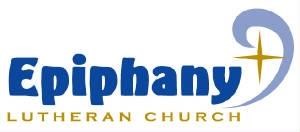 Galactic Starveyors Vacation Bible School Children 3 years old (potty-trained) – 6th grade Epiphany Lutheran Church – South Campus June 12 - 16, 2017     5:30pm – 7:30pm *Please fill out one form per child* Child’s name:_______________________________________         Boy _______     Girl  ________ Age on June 12, 2017:________   	 	 	Date of birth:_____________________  School grade completed (June 2017):___________ Name of parent(s):________________________________________________________________________ Street address:_________________________________________________________________________ City:_______________________________________ State:_________ ZIP:___________________ Home Phone: ____________________________________________________________________ Parent/Caregiver’s Cell phone:  _____________________________________________________ Home e-mail address:______________________________________________________________ Home Church: ____________________________________________________________________ FOOD ALLERGIES OR OTHER MEDICAL CONDITIONS:_________________________________ In case of emergency, contact:______________________________________________________ Phone: ___________________Relationship to Child:____________________________________ Are you a VBS volunteer?    Y       N Names of adults authorized to pick up child (including parents):__________________________ ________________________________________________________________________________ Guest of:_________________________________________________________________________                (Epiphany member, if applicable) Nights attending Galactic Starveyors VBS (check all that apply to this child): ____M     ____T     ____W     ____T     ____F Number of family members attending VBS dinners nightly from 5:00pm – 5:30pm ___________ (if multiple children are registered, please only indicate this number on one form) Preferred t-shirt size: (circle one) X-Small (4-6)    Small (6-8) 	Medium (10-12) 	Large (14-16) 	Adult Small (18-20) By registering my child for Galactic Starveyors VBS I understand that my child may be photographed and filmed for purposes associated with Epiphany’s VBS program. ____________________________ Parent/Guardian Signature Fees:  	$25.00 per child up to 3 per family before 5/6/17 – After 5/6/17 $35.00 per child.  	*$75 maximum per family before 5/6/17 - $85 maximum per family after 5/6/17  	*These fees will be used to purchase a portion of the supplies for VBS and are non-refundable  	*Checks should be made out to Epiphany Lutheran Church with VBS on the memo line *Scholarships are available for families with financial needs. Please contact VBS & Children’s Ministry                  Director, Pam VanDusen, if needed. Church phone number is 480.963.6105. Register by turning in your completed registration form and payment at the information table in the church or by sending your completed registration form and a check to Epiphany Lutheran Church, VBS Director, 800 W. Ray Road, Chandler, AZ 85225. _______________________________________________________________________________________________________________________ For Church Use Only: Paid: ___________ Cash (staff initials _______) 	 	 	__________ Check (number) __________ Galactic Starveyors VBS Crew Number ___________ 